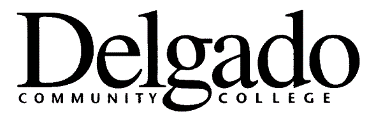 ABSENCE FROM CLASS/DUTIES REQUESTName:  						Division:Date of Absence Requested: Course # & Section:		 		  Time:   		Bldg./Room#:  CLASS WILL BE COVERED BY:	Colleague                Division Dean      	      Media Presentation              Guest Lecturer                  	Combining Classes      	         Paid Substitute		Special Class AssignmentStudents will be notified:                                                 Date                                         By WhomDUTIES TO BE MISSED:	Office Hours                       Registration                  Scheduled Meeting	Advising                      	    Graduation                   Other:  Have any arrangements been made to cover your duties?	Yes                  If Yes, by whom?  	No                    If No, reason for missing duties:If this was an unplanned absence and you were unable to notify the College, please explain why you were absent.Requested By                                                                          Approved By:____________________________________                   __________________________________Employee’s Signature 	         Date 			Supervisor’s Signature               DateForm 1502/003 (3/05) 